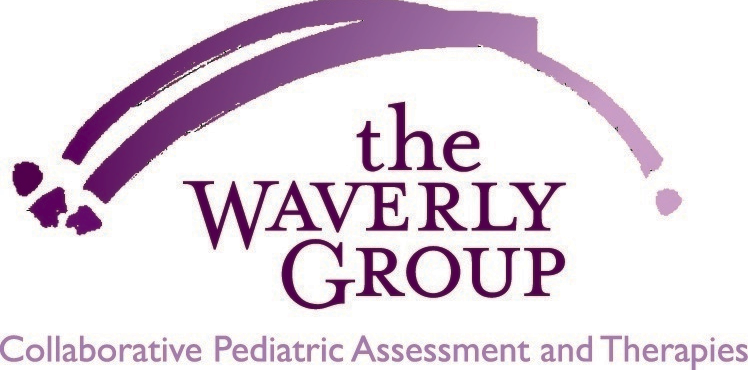 1445 East Putnam Avenue, 1st floor, Old Greenwich, CT 06878Please fill this questionnaire out to the best of your knowledge and recollection.  Add any additional comments you wish to make and attach any further relevant information.Child’s name____________________________________     Birth date_______________Male_______   Female______ Other:__________________ Prefer not to answer:_______ Parent’s name___________________________________Home Address________________________________________Zip code____________Home Phone_____________________________________________________________Business Address (father, mother)____________________________________________Business Phone______________________Cell Phone____________________________May I correspond with you via e-mail?_____If so, please provide e-mail address. _________________________________Please indicate all additional contact person(s) Examples:  Nanny, other family members________________________________________________________________________Pediatrician______________________________________________________________Address_________________________________________________________________Phone___________________________________________________________________Current School____________________________________ Grade__________________Address_________________________________________________________________Phone___________________________________________________________________Referred by______________________________________________________________Reason for Consultation _____________________________________________________________________________What questions do you hope to have answered through this evaluation?________________________________________________________________________________________________________________________________________________________________________________________________________________________________________________________________________________________________________________________________________________________________________________________________________________________________________________Name of Person filling out this form_________________	Date____________________Pregnancy HistoryWas this child adopted? _________ If so, when (age and date): _________________Pregnancies:  List in order of birth, including the child to be seen.Name    Birth Year	Length of Pregnancy     Birth Weight    Sex  	   Complications (yes/no) __________________________________________________________________________________________________________________________________________________________________________________________________________________________________________List complications of client’s siblings if applicable: ______________________________________________________________________________Pregnancy with this child  (check appropriate answer)                                	No   	Yes  	Don’t Know            	CommentsAnemia                    	___  	____	___________          	________________________High blood Pressure   ___  	____	___________          	________________________Toxemia                  	___  	____	___________          	________________________Bleeding                  	___  	____	___________          	________________________German Measles     	___  	____	___________          	________________________Chronic Illness        	___  	____	___________          	________________________Other Illness            	___  	____	___________          	________________________RH incompatibility  	___  	____	___________          	________________________Hospitalization 	___  	____	___________          	________________________No   	Yes  	Don’t Know            	CommentsInjury                      	___  	____	___________          	________________________Surgery                   	___  	____	___________          	________________________Threatened                   Miscarriage            	___  	____	___________          	________________________Medications             	___  	____	___________          	________________________Did you smoke?      	___  	____	___________          	________________________Did you drink?        	___  	____	___________          	________________________Did you use drugs? 	___  	____	___________          	________________________Other complications	___  	____	___________          	________________________Birth HistoryName of Hospital    	___________________________________How many hours from first contractions to birth? ______________                                                        	No   	YesWas baby premature?                      	___  	_____  How many days?____________    	Did you havenatural childbirth?                           	___  	_____Did you have a Cesarean?               	___  	_____  Why? ________________________ Anesthesia?                                     	___  	_____             Was labor induced?                         	___  	_____Breech delivery?                              	___  	_____Were forceps used?                         	___  	_____Complications?___________________________________________________________________________________________________________________________________Was this a multiple birth?                	___  	_____If so, was this child born first, second, etc._ _____________________________________Was the cord around the neck?        	___  	_____No   	YesAt Birth:Was baby’s color normal?               	___  	_____Did the baby cry right away?          	___  	_____Did this baby have breathingproblems?                                        	___  	_____Did baby receive oxygen?               	___  	_____Did baby have transfusions?           	___  	_____Did baby receive phototherapy(lights)?                                           	___  	_____           Put on respirator?                            	___  	_____Other complications?                       	___  	_____InfancyDid baby have feeding problems?   	___  	_____  If so, describe. ___________             Was baby colicky?                          	___  	_____  If so, for how long? _____                          Difficulty sucking?                          	___  	_____Difficulty chewing?                         	___  	_____Fail to gain weight normally?          	___  	_____Was baby normally active?              	___  	_____Was baby limp?                               	___  	_____ __Was baby stiff?                               	___  	_____Did baby have tremors?                  	___  	_____Did baby have convulsions?           	___  	_____

DevelopmentCheck the items that apply to your child’s behavior when s/he was an infant:___ Frequently smiled ___ Easy to soothe ___ Difficult to soothe ___ Frequently cried___ Cried when wet ___ Enjoyed being held ___ Enjoyed being rocked___ Difficulty with novelty  ___ Adapted easily to new situationsCheck the items that apply to your child’s behavior when s/he was a toddler:___ Independent ___ Talkative ___ Angry ___ Fearless ___ Overactive ___ Daring___ Stubborn ___ Compliant ___ Quiet ___ Curious ___ Aggressive ___ Distractible___ Friendly ___ Affectionate ___ Easy to discipline ___ Adaptable                                                        	Age in months         	YearsMotor MilestonesSat alone                                              ___________	             ___________Crawled 				 ___________              ___________Was crawling phase brief?  	 	 Yes ___        	No   	Walked without holding on 		___________		___________Experience hesitancy or delays in learning to go down stairs?        	Yes  	        	No   Tied shoes                                       	___________		___________Rode Bicycle         			___________		___________Does child use right or left hand? __________________________                Age in months         	YearsSpeech Acquisition  Spoke first words			___________		___________	                            	Strung 2-3 words together                  ___________		___________	Spoke in sentences                             ___________		___________	Were there speech problems? If so, explain: ____________________________________________________________________________________________________________________________________________________________Toileting                                          	Yes                          	AgeTrained for urine                             	___                          	_____Trained for bowels                          	___                          	_____Bed wetting after training? _________________________________________________  Urine accidents during the day?________________  How often?____________________Soiling?___________________________________ How often?____________________Past Medical History                                                         	No   	Yes              	  AgeHas child had meningitis orencephalitis?                                    	____	____            	_______Head injury requiringmedical attention?                            	____	____            	_______Loss of consciousness?                   	____	____            	_______Other injury?                                   	____	____            	_______Describe__________________________________________Visual defects                                  	____	____            	_______Frequent ear infections                    	____	____            	_______Hearing defects                               	____	____            	_______Allergies                                          	____	____            	_______Asthma                                            	____	____            	_______Seizures                                           	____	____            	_______Episodes of unconsciousness          	____	____            	_______                                                       	No   	Yes              	  AgeHeart defects                                   	____	____            	_______Diabetes                                          	____	____            	_______Hospitalization                    		____	____            	_______Reason____________________________________________________________Other illness______	______________________________________________________Current Medical Information Does child complain frequently of:                                                     	No   	Yes              	How often?Headache                                         	____	____            	_______Nausea                                            	____	____            	_______Vomiting                                         	____	____            	_______Weakness                                        	____	____            	_______Dizziness                                         	____	____            	_______Stomachache                                   	____	____            	_______Aches or pains                                	____	____            	_______Describe__________________________________________Chronic constipation                       	____	____            	_______Trouble with vision                         	____	____            	_______Trouble with hearing                       	____	____            	_______Previous medications taken for more than one monthName                        	Dose                     Reason given  	             Prescribing Doctor   ________________________________________________________________________________________________________________________________________________________________________________________________________________________________________________________________________________________________________________________Present medications and Prescribing Doctor Name                        	Dose                     Reason given  	             Prescribing Doctor ________________________________________________________________________________________________________________________________________________________________________________________________________________________________________________________________________________________________________________________Have any special tests been done?Eye exam        	Results__________________________________________ Age _________Hearing Exam        	Results__________________________________________ Age __________EEG        	Results__________________________________________ Age _________Have you consulted any other medical specialists for child?________________________________________________________________________________________________________________________________________________________________________________________________________________________Has child received any psychological or psychiatric treatment?________________________________________________________________________________________________________________________________________________________________________________________________________________________Family History Under parents list names of children in order of birthName   Age 	Education    	Occupation  	School/Behavior ProblemsFather  _________________________________________________________________ Mother __________________________________________________________________________________________________________________________________________________________________________________________________________________________________________________________________________________________Who lives at home? ________________________________________________________________________What language is spoken at home? _________________________________________________________         	No                           	YesAre there significant marital conflicts?          _______                  	_________Conflicts between child and parents?  	_______                  	_________Conflicts between children?            		_______                  	_________Who disciplines and how?_________________________________________________   How does child respond to discipline? ___________________________________Does child have difficulty gettingalong with other children?                     	_______                  	_________With adults?                                    		_______                  	_________With brothers and sisters?               		_______                  	_________Has the child ever experienced any parental separations, divorce, or death?_______________________________________________________________________ If yes, when?           	______________    	How old was the child at the time?________Please describe the circumstances:________________________________________________________________________________________________________________________________________________________________________________________________________________________________________________________________________________________________________________________________________________________________________________________________________________________________________________Does the child have trouble separating? _______________________________________Did anyone in family have: (including relatives)No               	Yes              	Who?Neurological disease           	____            	_____          	_________________Seizures                               	____            	_____          	_________________Hearing problems                	____            	_____          	_________________Visual problems                  	____            	_____          	_________________ No               	Yes              	Who?Slowness in walking           	____            	_____          	_________________Slowness in talking             	____            	_____          	_________________Speech problems                 	____            	_____          	_________________Learning problems              	____            	_____          	_________________Intellectual Disability           	____            	_____          	_________________Autism Spectrum Disorder 	____            	_____          	_________________Hyperactivity                       	____            	_____          	_________________Behavior problems              	____            	_____          	_________________Emotional problems            	____            	_____          	_________________Anxiety                               	____            	_____          	_________________Depression                          	____            	_____          	_________________Alcohol problems                	____            	_____          	_________________Drug abuse                          	____            	_____          	_________________Psychiatric hospitalization   	____            	_____          	_________________Difficulty with law              	____            	_____          	_________________School History                                                                    	No                           	YesDid child attend nursery school?                 	____                        	____Where? _______________________________________________________________________Were any behavioral or social concerns indicated? ______________________________________________________________________________Did child attend kindergarten?         		____                        	____Where? _______________________________________________________________________Were any academic, behavioral, or social concerns indicated? ______________________________________________________________________________List all schools your child has attended and corresponding years:__________________________________________________________________________________________________________________________________________________________________________________________________________________________________________List any behavioral/academic/social concerns indicated in past academic years (1st grade on):__________________________________________________________________________________________________________________________________________________________________________________________________________________________________________No               	Yes              	Has child ever been retained in a grade?      	____                ____Which? __________________  Why?_______________________________________________Has present school reported problems with:____ Reading  ____ Spelling ____ Math ____ Writing ____ Behavior____ Social adjustment ____ Attention span ____ Distractibility ____ Hyperactivity____ Following directions ____ Getting along with children____ Getting along with teachers____ Does the child like school?____ Does child complete homework readily?Further describe any problems at school:________________________________________________________________________________________________________________________________________________________________________________________________________________________________________________________________________________________________________________________________________________________________________________________________________________________________________________________________________________________________________________________________________________________________________________________________Evaluation History                                                                                	No                           	YesHas child been identified for special education?      	____                        	____Classification:___________________________________________________________At what age/grade? __________________________________________________                     Does child receive any special services at school?  	____                        	____Has child received any educational help privately?  	____                        	____Describe                                                                                                                     _______________________________________________________________________ ________________________________________________________________________________________________________________________________________________Has your child ever had any of the following evaluations performed in school or privately? (Please provide copies of all prior test reports)                                	Name of Evaluator              	Date of EvaluationPhysical Therapy 	_________________          	_________________ Occupational Therapy ________________	  	_________________         Speech & Language	_______________  	     	________________	     Audiology               	_________________              _______________  	     Psychology        	_________________  	________________	       Neurology               	_________________          	________________	        	        Other                       	________________	   	________________	         Please briefly describe the findings of these evaluations:__________________________________________________________________________________________________________________________________________________________________________________________________________________________________________________________________________________________________________________________________________________________________________________________________________________________________________________________________________________________________________________________________________________________________Has your child ever received any of the following therapies in school or privately? Explain (i.e., years of service, frequency, names of outside providers)Physical Therapy__________________________________________________________Occupational Therapy______________________________________________________Speech & Language_______________________________________________________ Social Worker___________________________________________________________  Psychologist_____________________________________________________________ Other___________________________________________________________________Current Functioning:What special interests does child have?________________________________________________________________________________________________________________________________________________________________________________________________________________________How would you describe your child’s strengths?________________________________________________________________________________________________________________________________________________________________________________________________________________________________________________________________________________________________________________________________________________________________________________________________________________________________________________Check the items that describe your child currently:___ Shy ___ Immature ___ Well behaved ___ Stubborn ___ Impulsive___ Temper tantrums ___ Thumb sucking ___ Head banging ___ Nail biting___More active than other children ___ Clumsy in using hands ___ Poor handwriting___ Clumsy in walking ___ Difficulty falling asleep ___ Frequent wakening___ Sleep walking ___ Nightmares ___ Blank spells ___ Fainting spells___ Tics and twitching ___ Always in motion ___ Excessively fidgety___ Difficulty paying attention ___ Difficulty staying at one task for a long time___ Gets distracted when watching TV ___ Difficulty with transitions ___ Disorganized___ Difficulty finishing a task ___ Poor awareness of time ___ Gets lost easily___ Shows poor judgment in dangerous or questionable situations ___ Difficulty listening___ Gets easily frustrated ___ Asks others to repeat what they’ve said ______ Talks around an issue without coming to a point ___ Difficulty following directions___ Gets frustrated when explaining things orally ___ Avoids being read to___ Avoids reading ___ Trouble finding the words s/he wants to use___ Difficulty understanding jokes ___ Has poor self-esteem ___ Fears making mistakes___ Eats paint, paper, etc.Were there any significant behaviors which have now gone away?  If so, Please explain below:__________________________________________________________________________________________________________________________________________________________________________________________________________________________________________Please describe any usual sensory interests or aversions (smells, tastes, sounds, touch):____________________________________________________________________________________________________________________________________________________________________________________________________________________________________________________________________________________________________________________________________________________________________________________________________________________________________________________________________________________Check the items that describe your child’s interaction with their peers:___ Withdrawn ___ Disinterested ___ Assertive ___ Aggressive ___ Friendly___ Thoughtful ___ Leader ___ FollowerDoes child have difficulty keeping friends?	_______                  	_________Does child have best friend?                       	_______                  	_________Any additional comments or notes:____________________________________________________________________________________________________________________________________________________________________________________________________________________________________________________________________________________________________________________________________________________________________________________________________________________________________________________________________________________